СКУТЕР – НЕ ИГРУШКА!           Уважаемые владельцы скутеров и мопедов напоминаем, что согласно требований пункта 24.1 Правил дорожного движения, управлять данными транспортными средствами  по дорогам общего пользования разрешается лицам не моложе 16 лет. 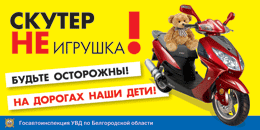 	Техническое состояние скутеров должно отвечать требованиям пункта 11 основных положений по допуску транспортных средств к эксплуатации ПДД. Нарушение требований наказываются штрафом в размере 500 рублей.  	Движение скутеров на дорогах общего пользования согласно  пункта 24.2 ПДД разрешено только по крайней правой полосе в один ряд правее. 	Согласно требованиям п. 19.5 ПДД на мопеде при движении в светлое время суток должен быть включен ближний свет фар или дневные ходовые огни.            Водителям мопеда запрещается двигаться по дороге без застегнутого мотошлема.Водителям мопедов запрещается перевозить пассажиров, кроме ребенка в возрасте до 7 лет, на специальном оборудованном дополнительном сиденье.	Рекомендуется иметь при себе документы на право владения скутером.	При задержании мопеда, которым управляет несовершеннолетний, не достигший возраста 16 лет, сотрудниками ГИБДД составляется административный протокол на родителей, за передачу права управления лицу не достигшему возраста и не имеющему водительского удостоверения категории «М», на право управления, штраф за данное нарушение 30 000 рублей.Несовершеннолетний, достигший возраста 16 лет, не имеющий водительского удостоверения категории «М», привлекается к административной ответственности (штраф от 5 000 до 15 000 руб.), административный материал передается на рассмотрение комиссии по делам несовершеннолетних Калининского района.  Отдел ГИБДД ОМВД России по Павловскому району